ПРЯМОЙ ПОПЕРЕЧНЫЙ ИЗГИБ  2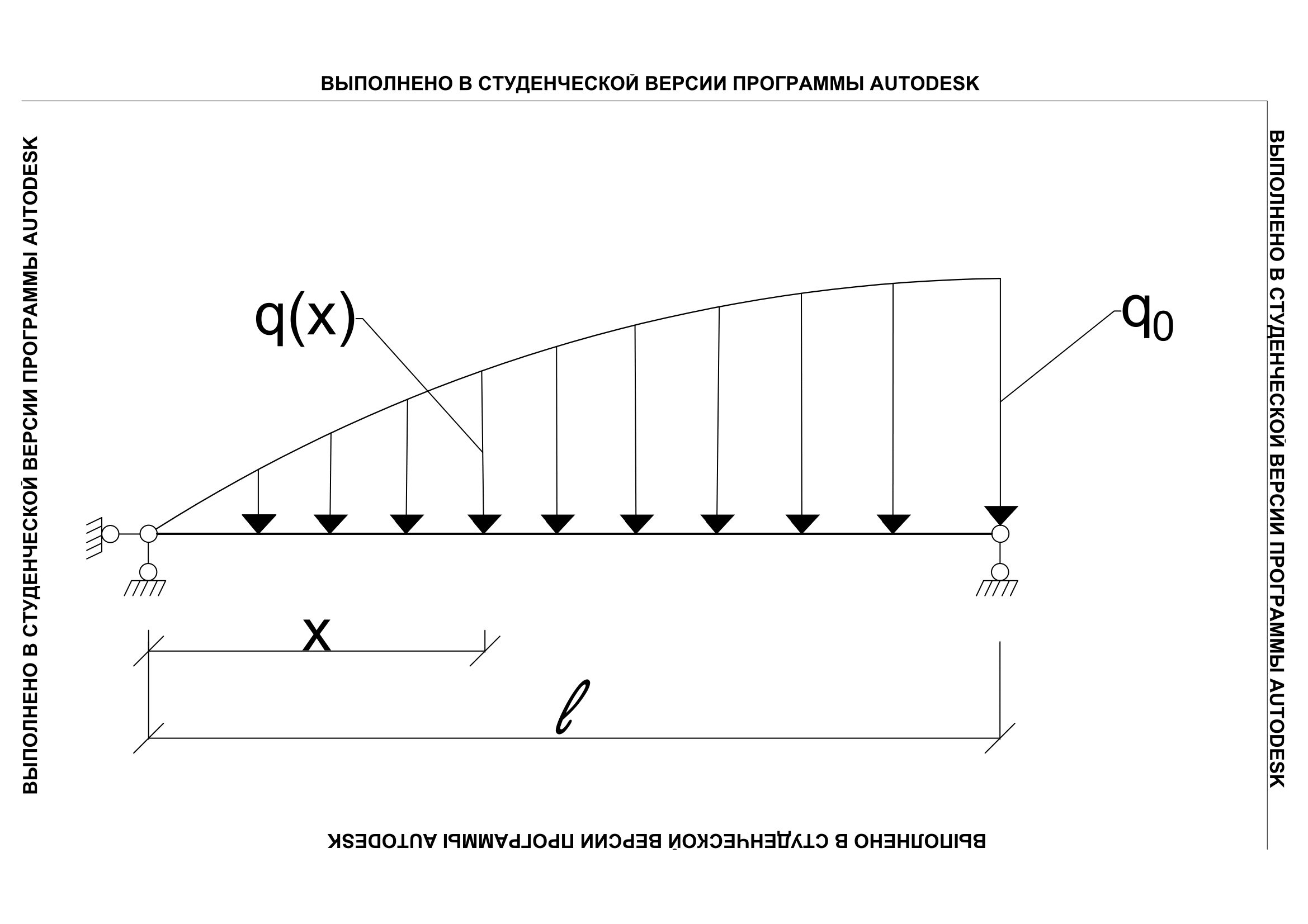 1    Построить эпюры изгибающих моментов и поперечных сил для балки, загруженной по закону 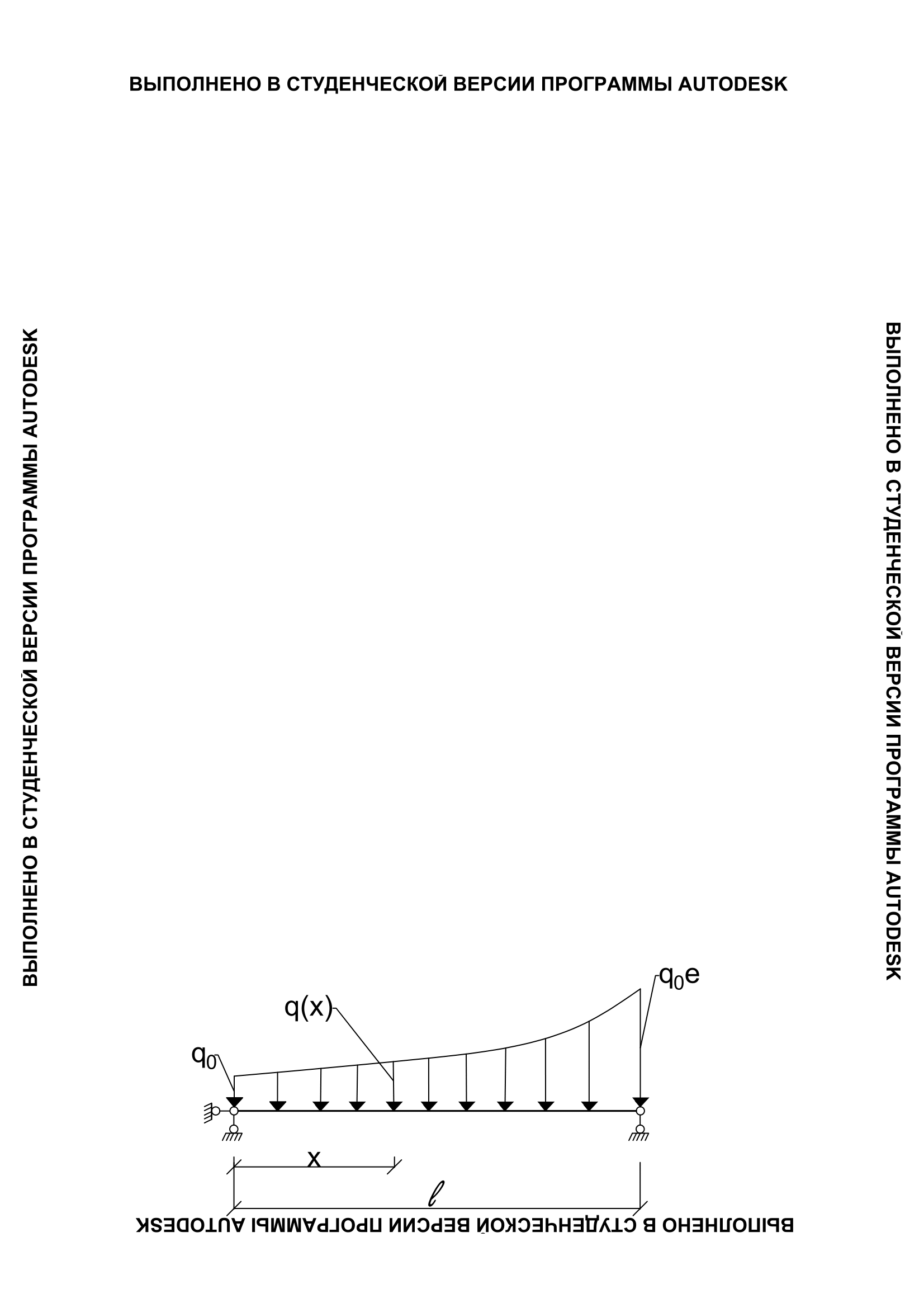 2    Построить эпюры изгибающих моментов и поперечных сил для балки, загруженной по закону   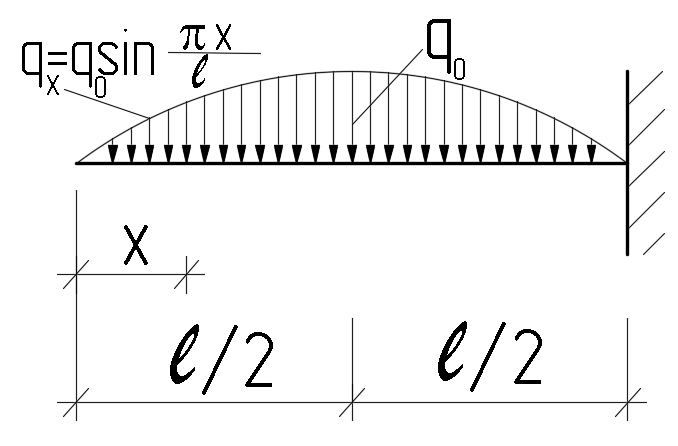 3    Написать выражения для Qy, и Mz в сечении х.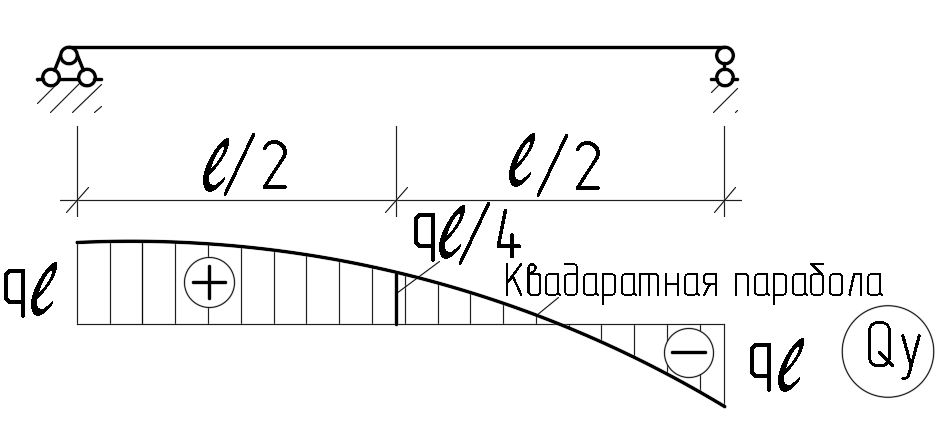 4    По эпюре Qy воспроизвести нагрузку и построить эпюру Mz. (Распределённые и сосредоточенные моменты в пролёте отсутствуют; изгибающий момент на левом конце балки равен нулю).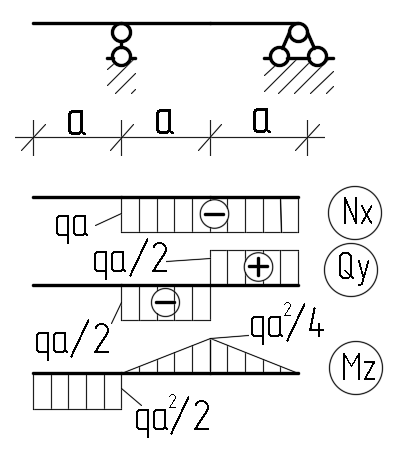 5    По эпюрам продольных сил Nx, поперечных сил Qy, изгибающих моментов Mz и размерам балки установить действующую на неё нагрузку.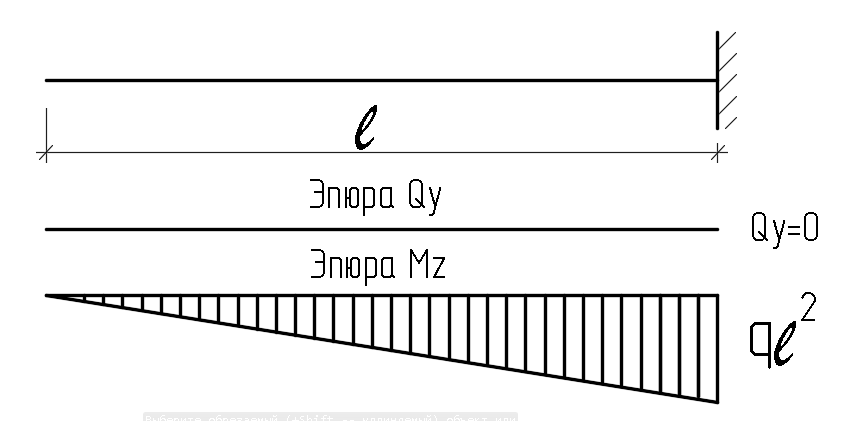 6    По эпюрам Qy и Mz определить действующую на балку нагрузку. Объяснить, почему не соблюдается зависимость 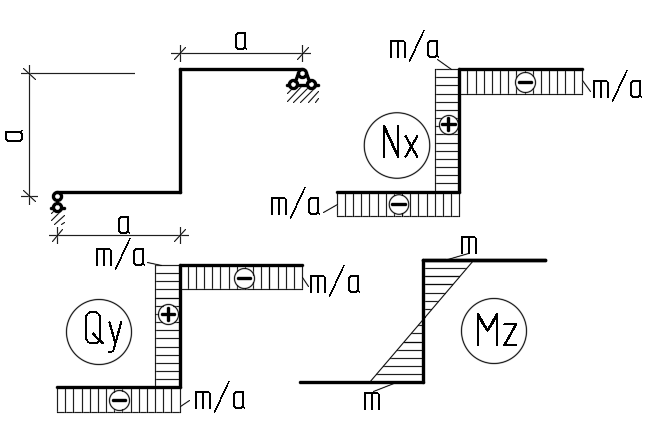 7    По эпюрам продольных сил Nx, поперечных сил Qy, изгибающих моментов Mz установить действующую на раму нагрузку.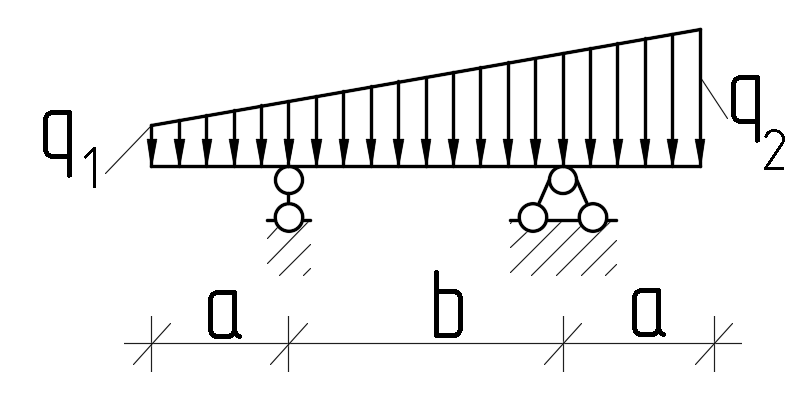 8    При каком отношении b/a изгибающий момент в средине пролёта балки будет равен нулю?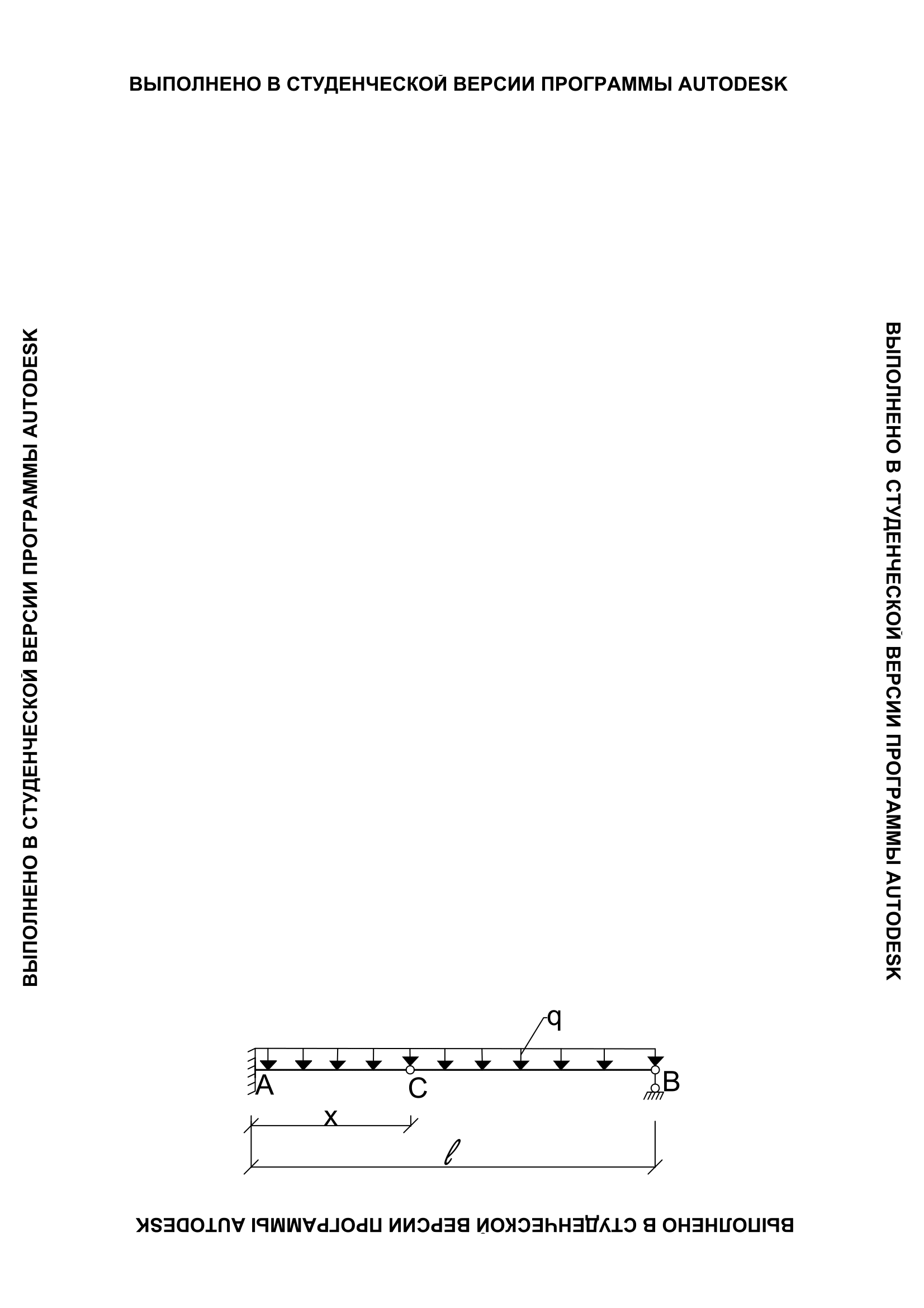 9    Определить положение шарнира С, при котором балка постоянного поперечного сечения обладает наибольшей грузоподъемностью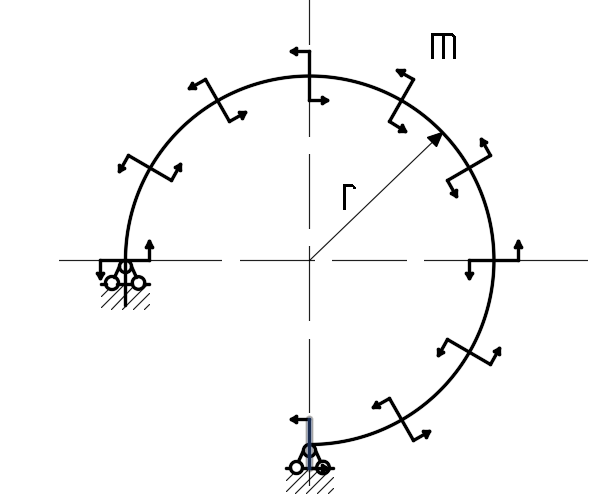 10    Определить опорные реакции от загружения кривого бруса распределённым моментом интенсивностью m.